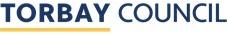 TORBAY COUNCILADDRESS OF CONVENIENCE ASSESSMENT PROTOCOLAppendix A – lnitial investigation letter to applicants where a child’s current address is under investigationDear Parent/Carer,I am writing about the application you have submitted for a school place for [child’s name].The Student Services team is investigating whether the address you have provided on your application is your child’s permanent home residence or an address of convenience. An address of convenience is one which is used by an applicant in order to gain a school place where the address is not the child’s permanent home address.We have a duty to ensure that school places are offered fairly and accurately, in line with the published oversubscription criteria for each school. In order to prioritise pupils correctly we must verify that applications are made, and distances measured, from a child’s permanent home address. We will not generally accept a temporary address if a child’s main carer still possesses a property that has previously been used as a home address, nor if we believe the temporary address has been used solely or mainly to obtain a school place when an alternative address is still available.The reason we are investigating your application is because [details].Torbay Council has a duty to investigate any possible fraudulent application or undertake any spot checks it considers necessary. Whilst investigations are ongoing, your application and any relevant school place offer will not be adversely affected but we may delay the offer of a place until the investigation has been completed.In order to assist us with our investigation, please would you Complete the enclosed formReturn the form to the address at the top of this letter together with copies of the relevant documents as requested in Section 4 of the form.We require this information to be sent to us by (2 weeks from date of letter).Once this is received we will make a judgement as to whether, on the balance of probability, an address of convenience has been used. We reserve the right to follow up any information provided with further requests for any additional information or documentation we think necessary in order to make an informed decision. We also reserve the right to undertake unannounced visits to any properties involved in an investigation, whether this is the applicant’s address or a suspected home address.If we are satisfied that your child permanently resides at the address provided on your application, then no further action will be taken. We will write to inform you of this and any place offered will remain.If, following investigation, we believe on the balance of probability that an application has been made using an address of convenience we will notify you of the decision in writing. You will be invited to provide further evidence at this stage if you wish and any new, credible evidence will be considered if received. Torbay Council reserves the right to withdraw school applications and/or school places offered if it is decided that an address of convenience has been used. Any address of convenience discovered may also affect the right of any future siblings to gain sibling priority for admission to the school.For further explanation of the reasons why addresses are investigated, the steps taken during an investigation and the effect the uncovering of an address of convenience can have on an application, look at Torbay Council’s Address of Convenience Assessment Protocol at www.torbay.gov.uk			We would like to reassure you that, at this stage, this is a routine investigation and no detrimental action will be taken in respect of your application prior to a decision being made. Each year we investigate a number of cases of this type and, following investigation, the majority of addresses are verified as being the child’s permanent residence.If you do not respond to this letter by [2 weeks from date of letter], then your application, and any place that may have been offered, may be withdrawn.  Please phone the number at the top of this letter if you wish to discuss this matter further.Yours sincerelyAppendix B – Initial investigation letter to applicants where a child’s previous address is under investigationDear Parent/Carer,I am writing about the application you submitted for a school place for [child’s name].The Student Services team is investigating whether the address you provided on your application was your child’s permanent home residence at the time of allocation or if it was an address of convenience. An address of convenience is one which is used by an applicant in order to gain a school place where the address is not the child’s permanent home address.We have a duty to ensure that school places are offered fairly and accurately, in line with the published oversubscription criteria for each school. In order to prioritise pupils correctly we must verify that applications are made, and distances measured, from a child’s permanent home address. We will not generally accept a temporary address if a child’s main carer still possesses a property that has previously been used as a home address, nor if we believe the temporary address has been used solely or mainly to obtain a school place when an alternative address is still available.The reason we are investigating your application is because [details].Torbay Council has a duty to investigate any possible fraudulent application or undertake any spot checks it considers necessary. Whilst investigations are ongoing, your application and any relevant school place offer will not be adversely affected but this may change when the investigation has been completed.In order to assist us with our investigation, please would you Complete the enclosed formReturn the form to the address at the top of this letter together with copies of the relevant documents as requested in Section 4 of the form.We require this information to be sent to us by (2 weeks from date of letter).Once this is received we will make a judgement as to whether, on the balance of probability, an address of convenience has been used. We reserve the right to follow up any information provided with further requests for any additional information or documentation we think necessary in order to make an informed decision. We also reserve the right to undertake unannounced visits to any properties involved in an investigation, whether this is the applicant’s address or a suspected home address.If we are satisfied that your child’s permanent address at the time of allocation was the address provided on your application, then no further action will be taken. We will write to inform you of this and any place offered will remain.If, following investigation, we believe on the balance of probability that your application was made using an address of convenience we will notify you of the decision in writing. You will be invited to provide further evidence at this stage if you wish and any new, credible evidence will be considered if received. Torbay Council reserves the right to withdraw any school applications and/or school place offered if it is decided that an address of convenience has been used. Any address of convenience discovered may also affect the right of any future siblings to gain sibling priority for admission to the school.For further explanation of the reasons why addresses are investigated, the steps taken during an investigation and the effect the uncovering of an address of convenience can have on an application, look at Torbay Council’s Address of Convenience Assessment Protocol at www.torbay.gov.uk			We would like to reassure you that, at this stage, this is a routine investigation and no detrimental action will be taken in respect of your application prior to a decision being made. Each year we investigate a number of cases of this type and, following investigation, the majority of addresses are verified as being the child’s permanent residence.If you do not respond to this letter by [2 weeks from date of letter], then your application, and any place that may have been offered, may be withdrawn.  Please phone the number at the top of this letter if you wish to discuss this matter further.Yours sincerelyAppendix C: Address of Convenience Investigation – Further Information FormYou must now send your completed form and all supporting evidence to:Student Services, 4th Floor South, Tor Hill House c/o Town Hall, Castle Circus, Torquay TQ1 3DRDECLARATION OF PARENT /  GUARDIAN / CARERI certify that the information given is true to the best of my knowledge and belief. I understand that if I give any false or deliberately misleading information on this form and/or supporting documents, or withhold any relevant information, this may render my application invalid and/or lead to the withdrawal of an offer of a school place for my child.Information collected and processed by Torbay Council complies with and is stored in accordance with the UK Data Protection Act, 1998. The information you provide on this form will be used to process your application for a school place. Torbay Council does not rent or sell your personal information to third parties. The only parties that this information may be disclosed to are other Council departments, schools, other LAs/Health Authorities, Government agencies and supporting Agencies. We may also need to disclose information if required to do so by law. In accordance with the Fraud Act 2006 should the information given be found to be fraudulent then the offer of a school place can be withdrawn. If you want further information about Data Protection, including details of the purposes for which data are processed, please look under the relevant section of the council’s web pages, or contact the Information Governance Team on 01803 207467.  By submitting this form you acknowledge that you have read, understand and agree to this data processing.Appendix D – Address of Convenience Investigation – Referral Form1.INTRODUCTION1.1This protocol sets out the procedure by which Torbay Council student services team will investigate potential addresses of convenience.1.2An address of convenience is an address used for the purposes of gaining a school place which is not a child’s normal, permanent address.2.ADMISSION PROCESS2.1All admission authorities in Torbay have a duty to ensure that school places are offered fairly and accurately, in line with the published oversubscription criteria. They should also ensure that steps are taken to prevent a school place being offered incorrectly.2.2Within Torbay Council’s published admission arrangements for Community and Voluntary Controlled schools, if a school is oversubscribed in a specific category and a tie-break is required, priority is given to applicants living closest to the school. 2.3The majority of admission authorities in Torbay (Voluntary Aided, Foundation and Academy) also use distance as part of their admission arrangements. The method for measuring these distances will be set out in their determined admission arrangements.2.4In order to prioritise pupils correctly, admission authorities must verify that distances are being measured from a child’s habitual residence and therefore that an application is being made from a child’s home address.2.5This policy relates to the detection of addresses of convenience for any application processed by Torbay Council, including applications for Community and Voluntary Controlled schools and applications for schools where the council has been commissioned to process applications on behalf of the admission authority. 2.6Where an application names a school that is its own admission authority, then any decision regarding the use of an address of convenience rests with the school’s governing body and not with Torbay Council. The council will liaise with the admission authority with regard to an investigation. Admission authorities may undertake their own investigations if they consider it necessary.3.HOME ADDRESS3.1A child’s home address is their normal place of residence and excludes any business, relative’s or childminder’s address. Where formal custody of a child is equally shared between parents/carers, then the home address will be determined by the admission authority according to their admission arrangements. 3.2The address to be used for the initial allocation of places to Reception and year 7 will be the child’s address at the closing date for applications. Changes of address may be considered in accordance with Torbay’s co-ordinated scheme if there are exceptional reasons for the change, such as the family having just moved into the area.  However, it is not permissible to use an address of convenience, as defined in Section 4.3.3After the initial round of allocations, any late applications or in year applications will be considered from a child’s current permanent address. The address used for waiting lists will also be this address.3.4Any offer of a place on the basis of address is conditional on the child living at the relevant address at the appropriate time. For on-time applications during the normal admissions round this will be the last date for notifying Torbay Council of a change of address, as stated in the co-ordinated admissions scheme.  For all other applications, this will be at the time of allocation. Applicants have a responsibility to notify Torbay Council of any change of address. 3.5As part of the application process, applicants may be asked to provide proof of their home address. This is usually their council tax number or, if they are not responsible for council tax, alternative evidence such as a signed tenancy agreement and/or a utility bill.4.ADDRESS OF CONVENIENCE – DEFINITION4.1An address of convenience is one which is used by a parent in order to gain a school place where the address is not the child’s normal, permanent home address. The home address is where the child resides for the majority of the school week and where the child’s primary guardian, the person with parental responsibility, normally permanently resides. The definition of ‘home address’ is included in the admission arrangements for each school.4.2Torbay Council will not generally accept a temporary address if the main carer of the child still possesses a property that has previously been used as a home address, nor will we accept a temporary address if we believe it has been used solely or mainly to obtain a school place when an alternative address is still owned and available to them. In cases such as this, renting out the owned property would not deem it unavailable to the family.4.3There are no set criteria to define or confirm an address of convenience. It is for the admission authority to determine if, on the balance of probability, the address given on an application is the child’s normal, permanent address. Some examples of when an address may be considered to be an address of convenience are as follows:An applicant applies from an address where the child does not permanently reside, for example a relative’s addressA family rents a property, or lives with relatives temporarily, and uses this address in order to gain a school place, whilst retaining ownership of an alternative property. In cases of this nature, the property which is still owned by the family would normally be considered as the appropriate address from which to assess admission, even if the property is not currently being occupied by the family.Where parental responsibility is split between two parents living at different addresses, an application is made from the address where the child does not spend the majority of the school week. A court order should be present that specifies the living arrangements. If residency is truly split equally then a school’s admission arrangements will state how they will determine the correct home address.4.4There are a number of reasons why Torbay may investigate an address. Some addresses may be checked when specific suspicions have been raised about the application, whilst others may be randomly checked. The reasons an address may be investigated can include, but are not restricted to, the following:Targeting specific applications for oversubscribed, popular schoolsSpot checking applicationsApplications where the applicant does not appear to be the child’s legal guardianWhere information stored on the council’s database indicates another family unit at the same addressWhere the applicant’s address does not match the address provided to the child’s current or preferred schoolKnown short-term rental addresses near popular schoolsThose who have been resident at an address for less than 6 months and who previously resided at an address further away from a popular schoolWhere a change of address is reported after an application is first submittedWhere any other suspicions are raised about the permanence and authenticity of an applicant’s address.4.5Any other authority, establishment or individual may refer the suspected use of an address of convenience to the council.  Referrals should be made on the official referral form (appendix). The identity of any parent or member of the public making a referral will be kept confidential as part of any investigation and will not be divulged to any party being investigated. Anonymous referrals will not be followed up. 4.6Specific evidence that indicates an applicant may be using an address of convenience does not need to be present for Torbay Council to investigate an address. The council has a duty to ensure all school places are allocated correctly and fairly and therefore to ensure that addresses used for the purpose of allocating school places are accurate. Any address can be investigated at any time to ensure the authority fulfils its duty. 4.7Both schools and the council have a legitimate interest in detecting where a school place is being offered incorrectly. Schools and the council reserve the right to share any data deemed relevant as part of any investigation. Where any suspicion of an address of convenience involves an address outside of Torbay, Torbay Council reserves the right to liaise with relevant other local authorities as necessary.5.ADDRESS VERIFICATION PROCESS5.1When Torbay Council has decided to investigate an address, a letter confirming this will be sent out to the applicant informing them of the investigation. Examples of this letter are set out in Appendix A and Appendix B. This letter will:Explain the reason why the address is under investigationDescribe the council’s definition of an address of convenienceSet out why the authority has a duty to investigate addressesProvide an overview of the procedure followed in order to investigate addressesFor addresses that are currently being used on an application where suspicions exist as to whether this is the child’s permanent address then the letter will also Request the applicant to complete a form (Appendix C) that asks for specific details about their address e.g. how long they have lived at the property, details of any other properties owned etc.Request the applicant to provide copies of specific documentation to verify the address.5.2The documents (copies) that will be sought to verify an address will be as follows:Group 1Exchange of contracts or legal rental agreement for a period of no shorter than one yearUK driving licence (photocard or paper)Valid photo identify card (EU countries only)Group 2 – all dated documents should be within the last 3 monthsBank or building society statement Utility bill Credit card statement Addressed payslip Certificate of British nationalityOfficial correspondence or documentation from the Benefits Agency, the Employment Service, the Inland Revenue P45/P60 statement Valid NHS cardCouncil tax billMortgage statement Financial statementStore card statement5.3Applicants under investigation will be asked to provide either one document from Group 1 and three documents from Group 2 or five documents from Group 2.5.4If a previous property is still owned by the applicant then evidence will be required showing that this property is no longer the habitual residence of the family. This would include evidence that the property is either let out on a long term rental (6 months plus), that the address is uninhabitable, or that the address is in the process of being sold and the family live permanently in an alternative property. This evidence is required to prove that an applicant was not living at this property at the time of making an application but does not, in itself, prove that an address of convenience has not been used.5.5Where suspicions exist for addresses used during the allocation of school places and the applicant has subsequently moved, then specific documents will be sought (Appendix B). The council reserves the right to request any documents it thinks necessary. The evidence required will need to prove that no other alternative address was owned or could have been used at this time.5.6The applicant will be given 14 calendar days to provide the documents requested. This timescale is set to ensure that the applicant has enough time to collate and return the documents requested, but also to ensure that the documents already exist and are not requested as a result of the investigation. During this period an application will continue to be processed until the outcome of the investigation is determined. No application will be disadvantaged if the investigation confirms the original address stated is indeed the child’s permanent residence.5.7Torbay Student Services reserves the right to cross-check address information with other Torbay Council departments, other local authorities, current/previous schools and any relevant agencies providing services for these organisations.5.8If an application is still being processed and no school place has been offered, and no reply is received to the initial request for information, a letter will be sent to the applicant explaining that the application will not be processed until a response is received. The application will not be withdrawn but will be considered as pending, until the requested information has been received. A limited time period (normally 7 calendar days) will be given to respond to the request. The letter will explain that, if no response is received within the specified timescale, the application will be withdrawn at the end of that period.5.9If a school place has already been offered, and no evidence is submitted following the warning letter the offer of a place will be withdrawn. Checks may be made to ensure that any child of compulsory school age is receiving appropriate full-time education. Parents of children of compulsory school age who are not receiving full-time education are liable for prosecution.5.10Where the requested evidence is provided by the deadline the council will make a decision as to whether or not the address can be accepted as the child’s permanent residence. In making this decision the council must consider the balance of probability as to where a child permanently resides.5.11If satisfied with the response, the investigation will be closed and the applicant informed of the decision in writing.5.12 Torbay Council reserves the right to re-open any closed case at any time if new and credible information is received that questions the validity of an address.5.13 If, following receipt of information and documentation, the Student Services team is still unable to make a decision regarding the validity of an address, then further steps may be taken to investigate it.6.FURTHER ACTIONS6.1If the information provided has raised further queries that need to be explored, the Student Services team will write a second letter to parents that will clearly request further information or documentation to assist with the decision making process. Although Torbay Council reserves the right to request as much information and documentation as it believes necessary to make a decision, the aim of this process is to ensure that parents are required to provide information as few times as possible in order to facilitate a prompt resolution to the investigation.6.2Where there are still questions regarding the validity of an address, Student Service staff may make unannounced visits to the applicant’s address or any other address suspected to be the residence of the family. The purpose of these visits will be to verify that the address information provided on the application is accurate. All visits will be attended by two members of the Student Services team. No visit will be undertaken in a covert manner but they will be unannounced in order to best assess the regular occupant at a specific address.6.3If an address is unoccupied at the time of a visit, a letter will be left confirming that an attempted visit took place. This letter will ask the occupant to contact the Student Services team within 24 hours to confirm receipt of the letter and details of the occupant. It would be expected that an applicant living at the address stated on an application should reasonably be able to pick up correspondence left and respond within 24 hours. If contact takes longer than 24 hours, then the applicant must explain and evidence why they did not respond in the specified time.6.4 If, following investigation, the Student Services team is satisfied that, on the balance of probability, an address of convenience has not been used, the investigation will be closed and the applicant informed of the decision in writing. Torbay Council reserves the right to re-open any closed case at any time if new and credible information is received that questions the validity of an address.6.5If, following either the initial investigation or any further investigation, the Student Services team concludes that, on the balance of probability, an address of convenience has been used on an application, a letter will be sent to the applicant confirming this. This letter will clearly state the factors taken into account in order to make the decision as well as the steps that will now be taken with the application, as set out in section 7. It will also set out which address will be treated as the family’s home address for the purpose of their application for admission to school.6.6This letter will give the applicant a further 7 days to respond and make any final representations. If no further substantial information is received by this time, then the authority’s decision will stand.7.ADDRESS OF CONVENIENCE CONFIRMED7.1Where an address of convenience has been confirmed, the authority may take a variety of steps. The steps taken depend on the current status of the application as well as the type of application made. The various steps are set out below.7.2If no place has yet been allocated, the application will be withdrawn and the applicant requested to make a new application from the correct address. If the suspected child’s home address falls outside Torbay then the applicant will be directed back to their home authority if they are making an application during the normal round admission i.e. entry into reception or Year 7 the following September. The new application will be processed in the same way as any other application received on that date and may well be processed in the second or third round of applications.7.3Where a place has been allocated but the pupil has not yet started at the school the Student Services team will assess the situation to see whether the allocated place would still have been allocated on the basis of the confirmed home address. If the allocated place would not have been offered if the correct address had been used, then both the application and the place offered will be withdrawn. A place will be offered at the closest school to the home address with a space available and if desired the parent will be able to make a new application from the correct home address. The new application will be processed in the same way as any other application received on that date and may well be processed in the second or third round of applications. 7.4If the child has started at the school but has attended for less than one term (two half-terms) Torbay Council reserves the right to withdraw the place that has been offered. An alternative school place will be offered prior to the withdrawal of the original offer. The alternative school place will be at the school closest to the confirmed home address where there is a space. The applicant may wish to apply for an alternative school.7.5If a place is withdrawn then the child will be expected to leave their school no later than the end of the current half-term, on the assumption that an alternative school place has been offered. If no alternative place has been offered then the child would not be expected to leave the school.7.6 If a place is withdrawn and an alternative place offered, then a child will be expected to leave the school whether or not the place is accepted by the parent/carer. If the alternative school is not accepted it will be the parent/carer’s duty to ensure their child receives full-time education once they leave their current school. Checks may be made to ensure that children of compulsory school age are in fact receiving full-time education.7.7If the child is attending year 6, year 10 or year 11, or has been attending the school for more than a whole term (based on a three-term year) then the place will not be withdrawn.7.8In all cases where it has been deemed that a school place has been gained based on an address of convenience and the child continues to attend the school in question, then the admission authority reserves the right to deny sibling priority within the oversubscription criteria to any subsequent children applying for the school.7.9The Student Services team reserves the right to pass details relating to addresses of convenience to other council departments, where necessary, to assist in the detection of fraud.8.FURTHER ADMISSION APPLICATIONS8.1Following a decision that an address of convenience has been used, any subsequent application should be made from the family’s normal home address. The LA will set out which address it expects this to be in the letter sent following an investigation.8.2If a family continues to reside at an alternative property that is not considered by the Council to be the family’s normal home address, for example where they continue to live in a rental property but own a property elsewhere, then the family will be expected to apply from their normal home address. If this is the case, the application should include a covering letter explaining that they are living at an alternative address and they wish this to be used for correspondence. The application will be assessed, for admission purposes, from the normal home address.9.RIGHT OF APPEAL/COMPLAINT9.1Applicants do not have the right to appeal against the council’s decision that an address of convenience has been used. They will, however, have their statutory right of appeal if, following an application, a place is not allocated at a preferred school. 9.2Although applicants do not have a statutory right to appeal against an address of convenience decision, if they are unhappy with the decision reached they can make an official complaint to the Authority. To do this, applicants should contact:Information ComplianceTorbay Council County HallCastle CircusTorquayTQ1 3DREmail: infocompliance@torbay.gov.ukPhone: 01803 Web site: www.torbay.gov.uk/complaints9.3At any time during this process an applicant may make a complaint against the Authority by contacting the Local Government Ombudsman; however, the Ombudsman will normally expect for all stages of the council’s complaints procedure to have been completed before considering a complaint. Further advice is available on their website, www.lgo.org.uk, or by calling their advice line 0300 061 0614Address of Convenience Investigation – Further Information FormAddress of Convenience Investigation – Further Information FormAddress of Convenience Investigation – Further Information FormAddress of Convenience Investigation – Further Information FormChild’s full nameDate of birthSection 1: Current address (as stated on application)Section 1: Current address (as stated on application)Section 1: Current address (as stated on application)Section 1: Current address (as stated on application)Section 1: Current address (as stated on application)Section 1: Current address (as stated on application)Section 1: Current address (as stated on application)Section 1: Current address (as stated on application)Section 1: Current address (as stated on application)Section 1: Current address (as stated on application)Section 1: Current address (as stated on application)1.For clarity please state your and your child’s current address:Address:Postcode:Address:Postcode:Address:Postcode:Address:Postcode:Address:Postcode:Address:Postcode:Address:Postcode:Address:Postcode:Address:Postcode:2.From when did this become your current, permanent address? From when did this become your current, permanent address? From when did this become your current, permanent address? From when did this become your current, permanent address? From when did this become your current, permanent address? From when did this become your current, permanent address? Month:                                          Month:                                          Year:Year:3. Do any other family members live with you at this address e.g. child’s grandparents/extended family etc.?Do any other family members live with you at this address e.g. child’s grandparents/extended family etc.?Do any other family members live with you at this address e.g. child’s grandparents/extended family etc.?Do any other family members live with you at this address e.g. child’s grandparents/extended family etc.?Do any other family members live with you at this address e.g. child’s grandparents/extended family etc.?Do any other family members live with you at this address e.g. child’s grandparents/extended family etc.?Yes / NoYes / NoYes / NoYes / NoIf yes, please give details:If yes, please give details:If yes, please give details:If yes, please give details:If yes, please give details:If yes, please give details:If yes, please give details:If yes, please give details:If yes, please give details:If yes, please give details:4.Do you own or rent this property?Do you own or rent this property?OwnRentOtherOtherIf you have selected ‘other’, please answer Q5 & Q6. Otherwise go to Section 2.If you have selected ‘other’, please answer Q5 & Q6. Otherwise go to Section 2.If you have selected ‘other’, please answer Q5 & Q6. Otherwise go to Section 2.If you have selected ‘other’, please answer Q5 & Q6. Otherwise go to Section 2.If you have selected ‘other’, please answer Q5 & Q6. Otherwise go to Section 2.If you have selected ‘other’, please answer Q5 & Q6. Otherwise go to Section 2.If you have selected ‘other’, please answer Q5 & Q6. Otherwise go to Section 2.If you have selected ‘other’, please answer Q5 & Q6. Otherwise go to Section 2.If you have selected ‘other’, please answer Q5 & Q6. Otherwise go to Section 2.If you have selected ‘other’, please answer Q5 & Q6. Otherwise go to Section 2.5.If you do not own/rent this property, who does the property belong to?Name:Relationship to you:Name:Relationship to you:Name:Relationship to you:Name:Relationship to you:Name:Relationship to you:Name:Relationship to you:Name:Relationship to you:Name:Relationship to you:Name:Relationship to you:6.What is the arrangement for you living at this address? (e.g. how long will you live there for, what is the agreement you have etc.)Section 2: Previous Address (if moved to current address within the past 12 months)Section 2: Previous Address (if moved to current address within the past 12 months)Section 2: Previous Address (if moved to current address within the past 12 months)Section 2: Previous Address (if moved to current address within the past 12 months)Section 2: Previous Address (if moved to current address within the past 12 months)Section 2: Previous Address (if moved to current address within the past 12 months)Section 2: Previous Address (if moved to current address within the past 12 months)Section 2: Previous Address (if moved to current address within the past 12 months)Section 2: Previous Address (if moved to current address within the past 12 months)Section 2: Previous Address (if moved to current address within the past 12 months)Section 2: Previous Address (if moved to current address within the past 12 months)Section 2: Previous Address (if moved to current address within the past 12 months)Section 2: Previous Address (if moved to current address within the past 12 months)Section 2: Previous Address (if moved to current address within the past 12 months)Section 2: Previous Address (if moved to current address within the past 12 months)Section 2: Previous Address (if moved to current address within the past 12 months)7.If you moved to this address within the past 12 months, where did you live previously?Address:Postcode:Address:Postcode:Address:Postcode:Address:Postcode:Address:Postcode:Address:Postcode:Address:Postcode:Address:Postcode:Address:Postcode:Address:Postcode:Address:Postcode:Address:Postcode:Address:Postcode:Address:Postcode:8.How long did you live at this address?How long did you live at this address?How long did you live at this address?How long did you live at this address?How long did you live at this address?YearsYearsYearsMonthsMonthsMonths9.Did you own or rent this property?Did you own or rent this property?OwnOwnRentRentOtherOtherIf you owned this property, please answer Q10. If you have answered ‘other’, please answer Q11 and Q12. Otherwise go to Section 3.If you owned this property, please answer Q10. If you have answered ‘other’, please answer Q11 and Q12. Otherwise go to Section 3.If you owned this property, please answer Q10. If you have answered ‘other’, please answer Q11 and Q12. Otherwise go to Section 3.If you owned this property, please answer Q10. If you have answered ‘other’, please answer Q11 and Q12. Otherwise go to Section 3.If you owned this property, please answer Q10. If you have answered ‘other’, please answer Q11 and Q12. Otherwise go to Section 3.If you owned this property, please answer Q10. If you have answered ‘other’, please answer Q11 and Q12. Otherwise go to Section 3.If you owned this property, please answer Q10. If you have answered ‘other’, please answer Q11 and Q12. Otherwise go to Section 3.If you owned this property, please answer Q10. If you have answered ‘other’, please answer Q11 and Q12. Otherwise go to Section 3.If you owned this property, please answer Q10. If you have answered ‘other’, please answer Q11 and Q12. Otherwise go to Section 3.If you owned this property, please answer Q10. If you have answered ‘other’, please answer Q11 and Q12. Otherwise go to Section 3.If you owned this property, please answer Q10. If you have answered ‘other’, please answer Q11 and Q12. Otherwise go to Section 3.If you owned this property, please answer Q10. If you have answered ‘other’, please answer Q11 and Q12. Otherwise go to Section 3.If you owned this property, please answer Q10. If you have answered ‘other’, please answer Q11 and Q12. Otherwise go to Section 3.If you owned this property, please answer Q10. If you have answered ‘other’, please answer Q11 and Q12. Otherwise go to Section 3.If you owned this property, please answer Q10. If you have answered ‘other’, please answer Q11 and Q12. Otherwise go to Section 3.10.Do you still own this property?Do you still own this property?Do you still own this property?YesYesYesNoNoNoIf yes, please fill in the details in Section 3. If no, please provide evidence of your house sale.If yes, please fill in the details in Section 3. If no, please provide evidence of your house sale.If yes, please fill in the details in Section 3. If no, please provide evidence of your house sale.If yes, please fill in the details in Section 3. If no, please provide evidence of your house sale.If yes, please fill in the details in Section 3. If no, please provide evidence of your house sale.If yes, please fill in the details in Section 3. If no, please provide evidence of your house sale.If yes, please fill in the details in Section 3. If no, please provide evidence of your house sale.If yes, please fill in the details in Section 3. If no, please provide evidence of your house sale.If yes, please fill in the details in Section 3. If no, please provide evidence of your house sale.If yes, please fill in the details in Section 3. If no, please provide evidence of your house sale.If yes, please fill in the details in Section 3. If no, please provide evidence of your house sale.If yes, please fill in the details in Section 3. If no, please provide evidence of your house sale.If yes, please fill in the details in Section 3. If no, please provide evidence of your house sale.If yes, please fill in the details in Section 3. If no, please provide evidence of your house sale.If yes, please fill in the details in Section 3. If no, please provide evidence of your house sale.11.If you did not own/rent this property, to whom did it belong?Name:Relationship to you:Name:Relationship to you:Name:Relationship to you:Name:Relationship to you:Name:Relationship to you:Name:Relationship to you:Name:Relationship to you:Name:Relationship to you:Name:Relationship to you:Name:Relationship to you:Name:Relationship to you:Name:Relationship to you:Name:Relationship to you:Name:Relationship to you:12. What was the arrangement for you living at this address? (e.g. how long did you live there for, what was the agreement you had etc.)Section 3: Any Other PropertiesSection 3: Any Other PropertiesSection 3: Any Other PropertiesSection 3: Any Other PropertiesSection 3: Any Other PropertiesSection 3: Any Other Properties13.Do you own any other properties?YesNoIf yes, please provide details (address):If more than one additional property, please provide similar details for all properties on separate sheet.If yes, please provide details (address):If more than one additional property, please provide similar details for all properties on separate sheet.If yes, please provide details (address):If more than one additional property, please provide similar details for all properties on separate sheet.If yes, please provide details (address):If more than one additional property, please provide similar details for all properties on separate sheet.If yes, please provide details (address):If more than one additional property, please provide similar details for all properties on separate sheet.14.If yes, what is the current status of this property?LetEmptyPlease provide evidence, either current tenancy agreement or empty property council tax noticePlease provide evidence, either current tenancy agreement or empty property council tax noticePlease provide evidence, either current tenancy agreement or empty property council tax noticePlease provide evidence, either current tenancy agreement or empty property council tax noticePlease provide evidence, either current tenancy agreement or empty property council tax notice15.What do you intend doing with this property in future? Do you plan to return to the property? If so, when? Do you plan to sell the property? If so, when? Please give details:What do you intend doing with this property in future? Do you plan to return to the property? If so, when? Do you plan to sell the property? If so, when? Please give details:What do you intend doing with this property in future? Do you plan to return to the property? If so, when? Do you plan to sell the property? If so, when? Please give details:What do you intend doing with this property in future? Do you plan to return to the property? If so, when? Do you plan to sell the property? If so, when? Please give details:What do you intend doing with this property in future? Do you plan to return to the property? If so, when? Do you plan to sell the property? If so, when? Please give details:Section 4: Additional Evidence of Current Property (please provide copies)Section 4: Additional Evidence of Current Property (please provide copies)Please provide either one document from Group 1 and three documents from Group 2 OR five documents from Group 2 *Please ensure Group 2 documents are dated within the past 3 months where applicablePlease provide either one document from Group 1 and three documents from Group 2 OR five documents from Group 2 *Please ensure Group 2 documents are dated within the past 3 months where applicableGROUP 1                                                                                     Please tick documents you have providedGROUP 1                                                                                     Please tick documents you have providedExchange of Contracts or legal rental agreement for no less than one yearUK driving licence (either photo card or paper)Valid Photo Identify  Card (EU countries only)GROUP 2                                                                                      Please tick documents you have providedGROUP 2                                                                                      Please tick documents you have providedBank or Building Society statement (within past 3 months)Utility bill (within past 3 months)Credit Card statement (within past 3 months)Addressed payslip (within past 3 months)Certificate of British nationalityLetter from Benefits Agency / Employment Service /  Inland Revenue (within past 3 months)P45 / P60 statementValid NHS cardCouncil Tax bill (current year)Mortgage statement (within past 3 months)Financial statementStore Card statement (within past 3 months)SignatureDateAddress of Convenience Investigation – Referral FormAddress of Convenience Investigation – Referral FormAddress of Convenience Investigation – Referral FormAddress of Convenience Investigation – Referral FormAddress of Convenience Investigation – Referral FormAddress of Convenience Investigation – Referral FormSection 1: Referrer’s detailsSection 1: Referrer’s detailsSection 1: Referrer’s detailsSection 1: Referrer’s detailsSection 1: Referrer’s detailsSection 1: Referrer’s detailsDetails of any parent/member of the public who makes a referral will be kept confidential as part of the investigation. They will not be identified to the applicant being investigated. Details of any parent/member of the public who makes a referral will be kept confidential as part of the investigation. They will not be identified to the applicant being investigated. Details of any parent/member of the public who makes a referral will be kept confidential as part of the investigation. They will not be identified to the applicant being investigated. Details of any parent/member of the public who makes a referral will be kept confidential as part of the investigation. They will not be identified to the applicant being investigated. Details of any parent/member of the public who makes a referral will be kept confidential as part of the investigation. They will not be identified to the applicant being investigated. Details of any parent/member of the public who makes a referral will be kept confidential as part of the investigation. They will not be identified to the applicant being investigated. NameAddressPostcodeContact detailsTelephone no.Contact detailsEmailSchool/establishment (if applicable)School/establishment (if applicable)Section 2: Details of applicant to be investigated (please provide as much detail as possible)Section 2: Details of applicant to be investigated (please provide as much detail as possible)Section 2: Details of applicant to be investigated (please provide as much detail as possible)Section 2: Details of applicant to be investigated (please provide as much detail as possible)Section 2: Details of applicant to be investigated (please provide as much detail as possible)Section 2: Details of applicant to be investigated (please provide as much detail as possible)Child’s nameParent/Carer’s nameAddressPostcodeSchool for which an application has been madeSchool for which an application has been madeSchool for which an application has been madeSection 3: Reason for referralSection 3: Reason for referralSection 3: Reason for referralSection 3: Reason for referralSection 3: Reason for referralSection 3: Reason for referralI/we believe the family have applied using an address at which they do not/did not liveI/we believe the family have applied using an address at which they do not/did not liveI/we believe the family have applied using an address at which they do not/did not liveI/we believe the family have applied using an address at which they do not/did not liveI/we believe the family have applied using an address at which they do not/did not liveYes/NoI/we believe the family have applied using a temporary address whilst retaining a property elsewhereI/we believe the family have applied using a temporary address whilst retaining a property elsewhereI/we believe the family have applied using a temporary address whilst retaining a property elsewhereI/we believe the family have applied using a temporary address whilst retaining a property elsewhereI/we believe the family have applied using a temporary address whilst retaining a property elsewhereYes/NoI am/we are making the referral for another reasonI am/we are making the referral for another reasonI am/we are making the referral for another reasonI am/we are making the referral for another reasonI am/we are making the referral for another reasonYes/NoPlease provide details:Please provide details:Please provide details:Please provide details:Please provide details:Please provide details:Section 4: Please provide full details below as to why you believe this family may be applying for a school place from an address of convenience...Please continue on a separate sheet if necessarySection 4: Please provide full details below as to why you believe this family may be applying for a school place from an address of convenience...Please continue on a separate sheet if necessarySection 4: Please provide full details below as to why you believe this family may be applying for a school place from an address of convenience...Please continue on a separate sheet if necessarySection 4: Please provide full details below as to why you believe this family may be applying for a school place from an address of convenience...Please continue on a separate sheet if necessarySection 4: Please provide full details below as to why you believe this family may be applying for a school place from an address of convenience...Please continue on a separate sheet if necessarySection 4: Please provide full details below as to why you believe this family may be applying for a school place from an address of convenience...Please continue on a separate sheet if necessary